Lunes05de junioCuarto de PrimariaArtesArqueólogos de arte 1Aprendizaje esperado: organiza formas geométricas y orgánicas para expresar ideas y sentimientos. Énfasis: identifica formas geométricas en manifestaciones arquitectónicas prehispánicas y las utiliza en la reproducción de arte tridimensional. ¿Qué vamos a aprender?Aprenderás sobre la zona arqueológica de Calakmul.¿Qué hacemos?Observa la siguiente imagen.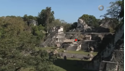 Esta imagen es Calakmul, es de la época de otras ciudades mayas como Tikal y Palenque, en esta foto puedes observar su imponente arquitectura.¿Sabes que es la arquitectura? La arquitectura es el arte de diseñar y construir casas, e incluso los edificios y espacios públicos como los parques. El uso de la arquitectura ha ayudado a crear casas y lugares más cómodos para que vivan las personas.Es importante que conozcas que la arquitectura ha existido desde hace mucho tiempo y ejemplo de ello es justamente esta ciudad maya que viste en la imagen.Si quieres saber más de las construcciones del pasado tendrías que preguntarle a un arqueólogo. Los arqueólogos se encargan de estudiar la historia de la humanidad revisando y estudiando las construcciones antiguas, los paisajes, restos óseos, restos de vasijas o cualquier vestigio que ayude a conocer más sobre las civilizaciones antiguas.Este día realizarás un recorrido virtual y te convertirás en arqueóloga o arqueólogo por un momento, recuerda que con el poder de la imaginación y el uso de la tecnología es posible realizarlo ya que actualmente existen recorridos virtuales que te llevan a museos y zonas arqueológicas como la de Calakmul.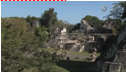 Esta gran ciudad prehispánica maya fue declarada patrimonio cultural de la humanidad en 2002. La palabra Calakmul significa “Montículo artificial o pirámide”, en ella existen dos grandes estructuras en medio de la selva además de otras construcciones más pequeñas que conforman una gran ciudad.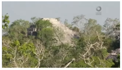 Cómo puedes observar parecen cuerpos geométricos, como si se apilaran una caja sobre otra, es un lugar enorme, el manejo de la geometría, las matemáticas y la astrología de los mayas era bastante avanzado.Las ciudades prehispánicas están perfectamente trazadas y alineadas con fenómenos astrológicos que tienen que ver con el sol o la luna, así como los cambios de estación, incluso usaban figuras geométricas en su cerámica y tejidos.Los mayas utilizaban espléndidamente el relieve tanto en madera, piedra y estuco, este último material es parecido al barro.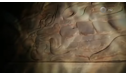 ¿Sabes que es el relieve? Investígalo para que en la siguiente sesión lo revises y quizá puedas hacer uno.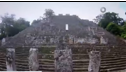 Seguramente esta imagen te recuerda a un tetraedro que ya viste en tus sesiones de matemáticas.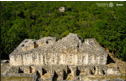 Esta construcción es un prisma con base rectangular. Has terminado el recorrido virtual, no olvides lo que has conocido de Calakmul.Para recordar el recorrido virtual que hiciste con ayuda de los consejos e ideas de la profesora Beatriz podrás realizar una maqueta que incluya las figuras geométricas que observaste.De acuerdo con lo que la profesora Beatriz comenta puedes utilizar lo que tengas en casa, por ejemplo, cajas de cartón de distintos tamaños que pueden ser de medicinas, de empaques de pasta dental, de jabón o de galletas.Puedes trabajar con la estructura 2 por ser la más emblemática de la zona arqueológica de Calakmul.Ahora observarás una proyección realizada por especialistas en una maqueta virtual con vista desde arriba, esto te dará una idea de las formas geométricas que necesitas para elaborar tu maqueta. Inícialo en el minuto 4:52 y termínalo en el minuto 5:07 así tendrás más claro de dónde partir y ver cómo ocupar los materiales con los que cuentas. Documental Calakmul, aventura de cultura y naturaleza.https://youtu.be/jf_thxFNZ-w(del min. 5.20 al 7.55)En esta sesión aprendiste que la arquitectura es una forma de hacer arte, y ver cómo está presente en las civilizaciones prehispánicas. Te diste cuenta de que tienen formas geométricas en sus construcciones y están relacionadas con las matemáticas.Recuerda que gracias a la observación es que podrás elaborar tu propia maqueta inspirada en el recorrido virtual a la zona arqueológica de Calakmul. ¡Buen trabajo!     Gracias por tu esfuerzo.